Задание для ШРР "Малышок"по английскому языкуРеализовать 07.04.2020гИтак, сначала слова к теме «Toys».Ball, train, car, dolly, teddy, scooter….(бол, трэйн, ка, долли, тэдди, скутэ)(мяч, паровоз, машина, куколка, плюшевый мишка, самокат)Drum, plane, phone, boat, robot, trumpet…(драм,плэйн, фон, боэт, робот, трампет)(барабан, самолёт, лодка, робот, труба)Выучите стихотворение:Teddy Bear RhymeTeddy bear , teddy bear ,(тедди бэа 2 раза)
Turn around , (тён эраунд)
Teddy bear , teddy bear ,(тедди бэа)
Touch the ground ,(тач дэ раунд)
Teddy bear , teddy bear ,(тедди бэа)
Walk upstairs ,(волк апстэйз)
Teddy bear , teddy bear ,(тедди бэа)
Say your prayers,(сэй ё прайэз)
Teddy bear , teddy bear ,(тедди бэа)
Turn off the light,(тён оф дэ лайт)
Teddy bear , teddy bear ,(тедди бэа)
Say good night.(сэй гуд найт)Выучите с ребёнком песенкуBig Red TrainJump, jump,(джамп, джамп)
On the big red train.(он дэ биг рэд трэйн)
Jump, jump, ,(джамп, джамп)
On the big red train. (он дэ биг рэд трэйн)
Jump, jump, (джамп, джамп)
On the big red train. (он дэ биг рэд трэйн)
Chuffa, chuffa, choo, choo.(чуфа, чуфа, чу, чу)One, two, choo, choo,(уван, ту, чу, чу)
One, two, choo, choo,
One, two, choo, choo,
Chuffa, chuffa, choo, choo. (чуфа, чуфа, чу, чу)Wave your hands,(вэйв ё хэндз)
On the big red train.(он биг рэд трэйн)
Wave your hands, (вэйв ё хэндз)
On the big red train. (он биг рэд трэйн)

Wave your hands, ,(вэйв ё хэндз)

On the big red train. (он биг рэд трэйн)Chuffa, chuffa, choo, choo.(чуфа,чуфа,чу,чу)One, two, choo, choo,(уван, ту, чу,чу)
One, two, choo, choo, (уван, ту, чу,чу)
One, two, choo, choo, (уван, ту, чу,чу)
Chuffa, chuffa, choo, choo. .(чуфа,чуфа,чу,чу)Выполнить практические задания: назвать игрушки по-английски и раскрасить. 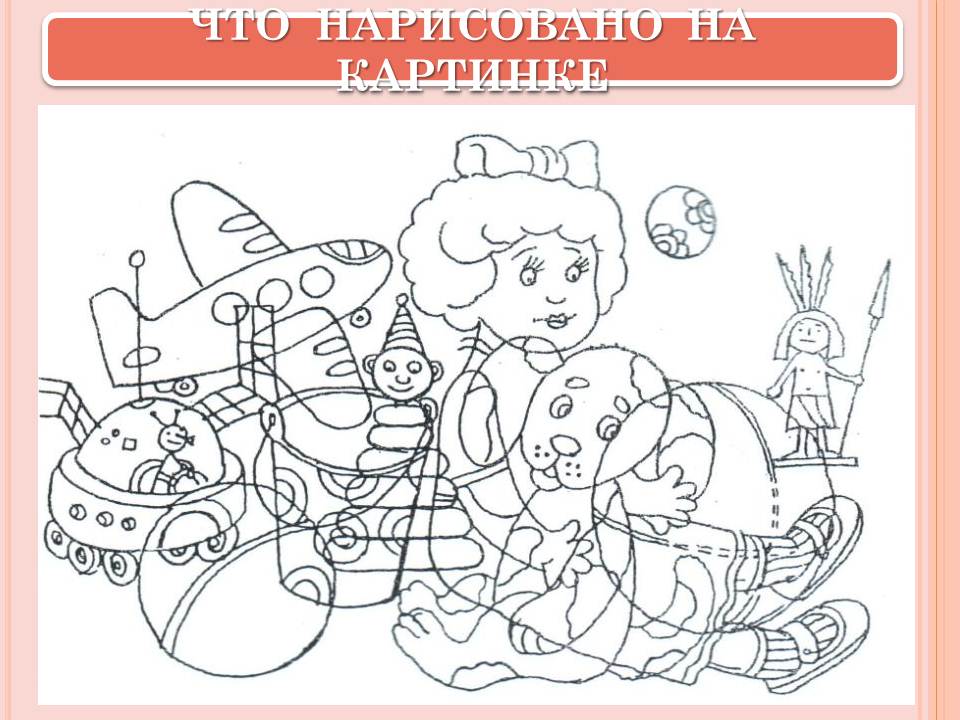 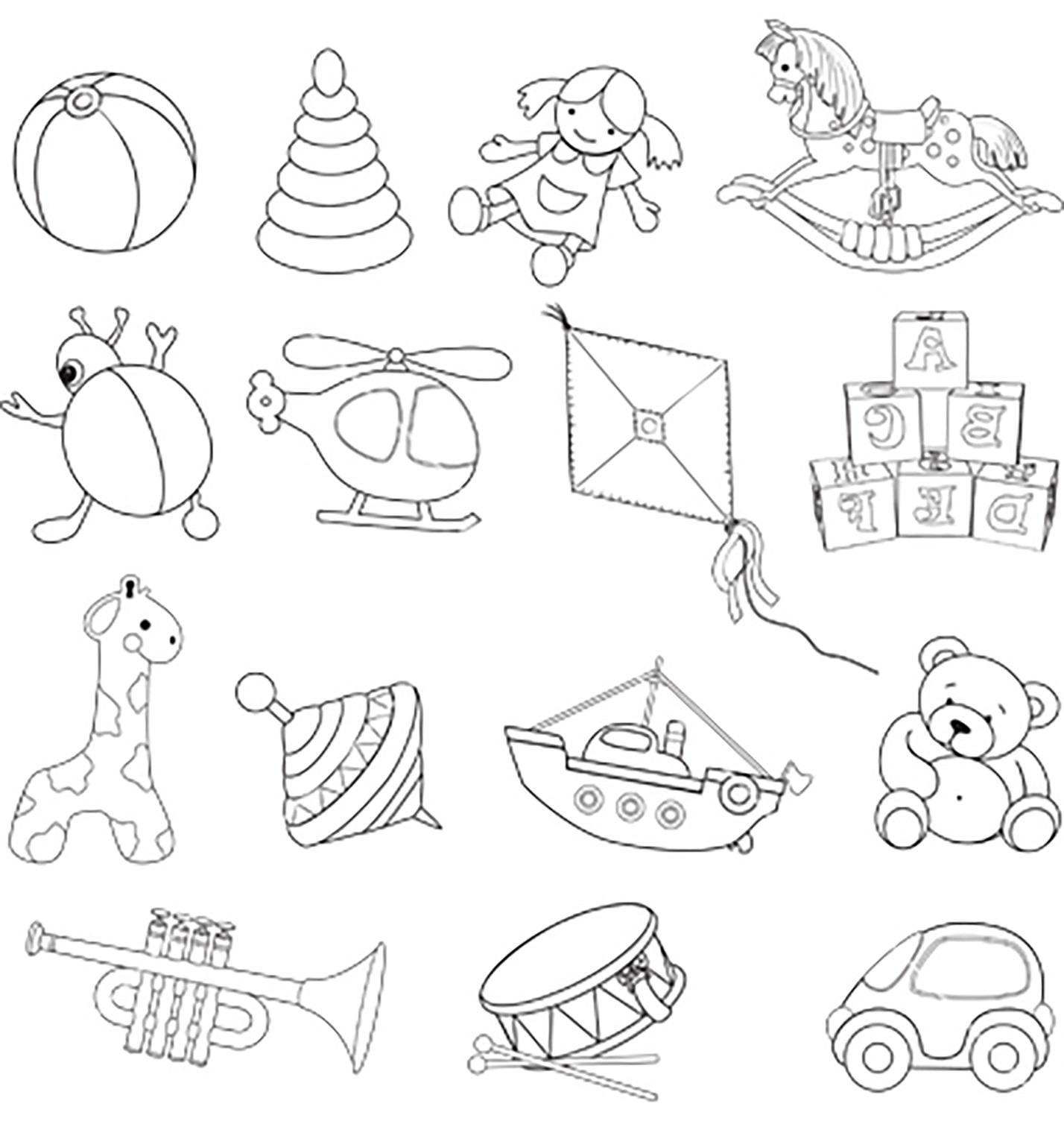 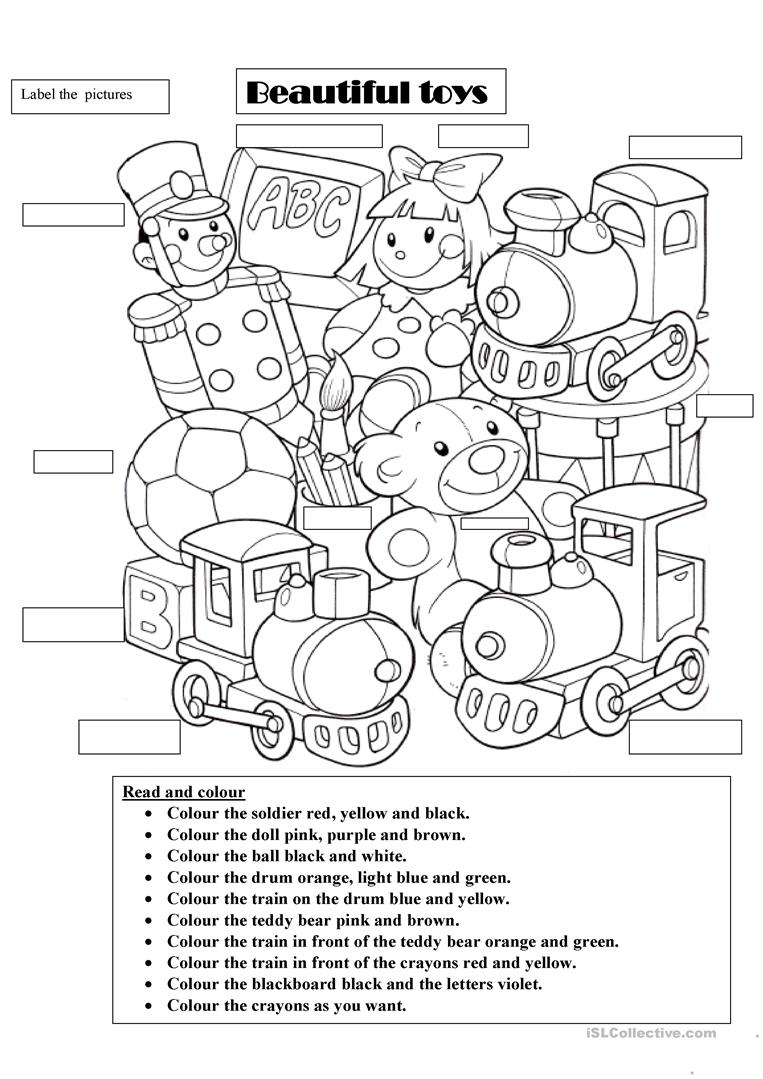 